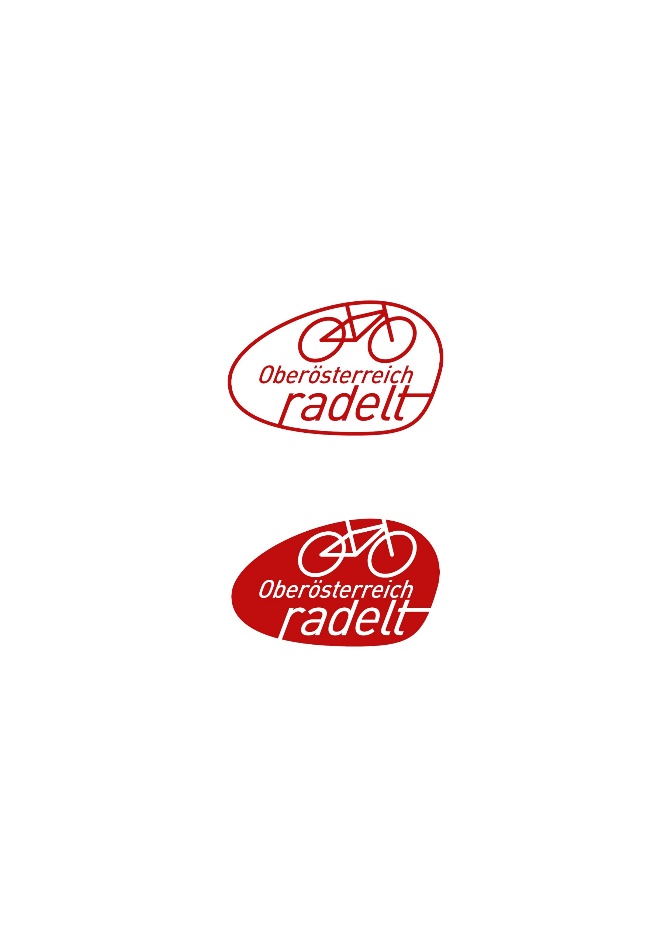 Oberösterreich radelt und unsere Gemeinde radelt mitVon 20. März bis 30. September 2023Wer seine Wege radelnd zurücklegt, fördert die eigene Gesundheit, ist schnell am Ziel und schont Geldbörse sowie Umwelt. Radelst du mit? Ab 20. März zählt wieder jede Radfahrt bei der Mitmach-Aktion „Oberösterreich radelt“. Radel kräftig mit für unsere Gemeinde!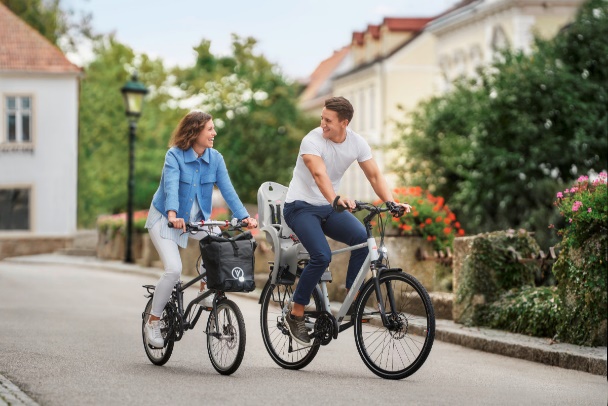 Auch unsere Gemeinde startet wieder aktiv in den Frühling und radelt von Anfang an mit. Im letzten Jahr wurden oberösterreichweit von 5.100 Teilnehmer:innen rund 3,4 Millionen / von XY Teilnehmer:innen in unserer Gemeinde XY Kilometer erradelt – diesen Rekord wollen wir heuer überbieten. Also treten wir gemeinsam fleißig in die Pedale und sammeln Radkilometer für Oberösterreich und unsere Gemeinde!Jede:r kann kostenlos teilnehmen und gewinnen! Es werden wieder großartige Preise verlost, wie brandneue e-Bikes, Falträder oder praktisches Radzubehör.Neugierig geworden? Dann mach mit bei „Oberösterreich radelt“, der Kilometer-Sammel-Aktion für Alltagsradler:innen und die, die es noch werden möchten! Jede Radfahrt zählt, egal ob zur Arbeit, zum Einkaufen im Ort oder zum Sportplatz.Und so einfach geht´s: Registriere dich auf ooe.radelt.at mit deiner Wohnadresse oder melde dich mit deinem bestehenden Profil an.Radle fleißig und trage deine geradelten Kilometer ab 20. März in dein Profil ein oder zeichne sie mit der gratis „Österreich radelt“ App auf! Deine Kilometer zählen im Aktionszeitraum aufgrund der Postleitzahlzuordnung automatisch für unsere Gemeinde. Gewinne mit etwas Glück einen von vielen Preisen!#anradeln GewinnspielGleich zum Start der Aktion werden unter dem Motto #anradeln zahlreiche Radzubehör Preise verlost. Radle bis zum 30. April mindestens 50 Kilometer und trage diese in dein Profil ein, dann nimmst du automatisch an der Verlosung teil.